INSTITUCIÓN EDUCATIVA LA SALLE DE CAMPOAMOR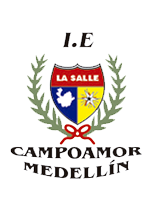 ACTIVIDAD MOTIVACIONAL DE PROYECTOPROYECTO DE GESTIÓN DEL RIESGOJunio 17 de 2020Dirigido a: Toda la comunidad escolarAsignaturas relacionadas: Ciencia naturales, ed. Física,Con esta nueva situación por la que atravesamos, toda nuestra rutina cambió, ahora pasamos más horas al frente del computador y de aparatos electrónicos. Esta exigencia implica que debemos adquirir una serie de cuidados con nuestra salud que antes no observábamos…Te invitamos a ver los siguientes tips de autocuidado con nuestra salud visual y con relación al covid 19 y a ponerlos en práctica. Recuerda que el balón está en nuestra cancha y depende de nosotros superar esta adversidad de la mejor manera posible.Compartimos esta información pensando siempre en tu salud y bienestar. No dejes de verlos y practicarlos…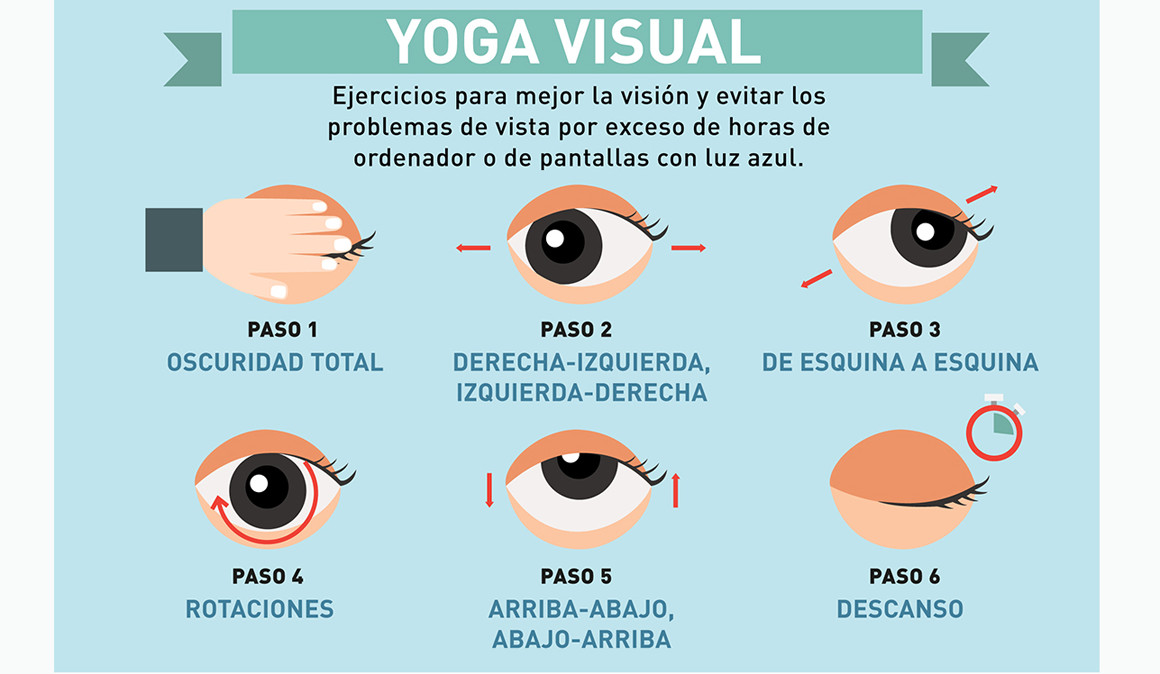 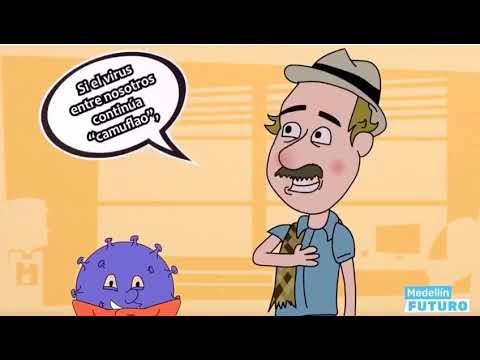 